ИНФОРМАЦИЯ ДЛЯ РОДИТЕЛЕЙ НА ТЕМУ "БЕЗОПАСНОСТЬ ДЕТЕЙ ЛЕТОМ"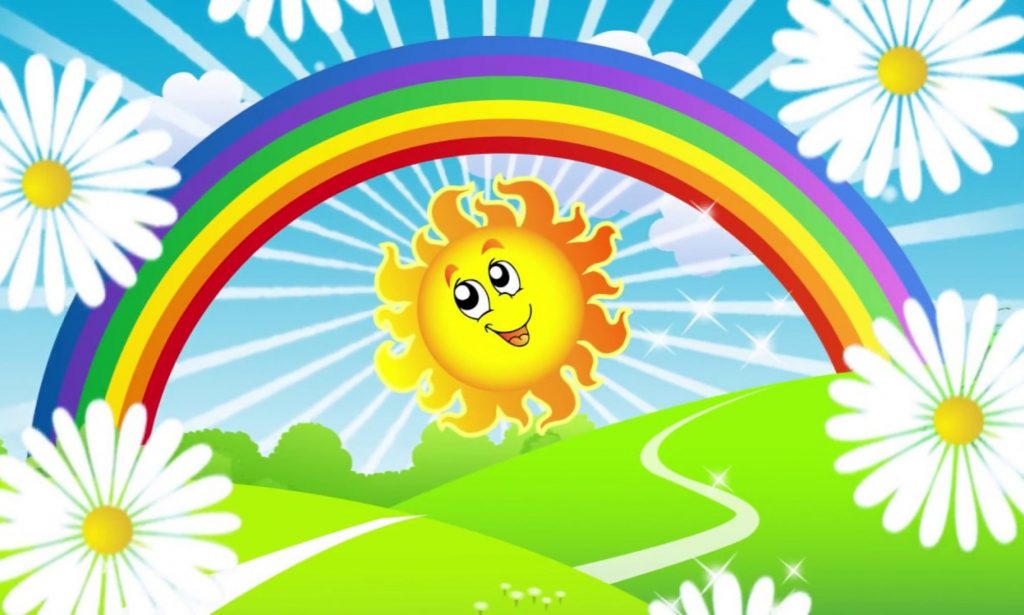 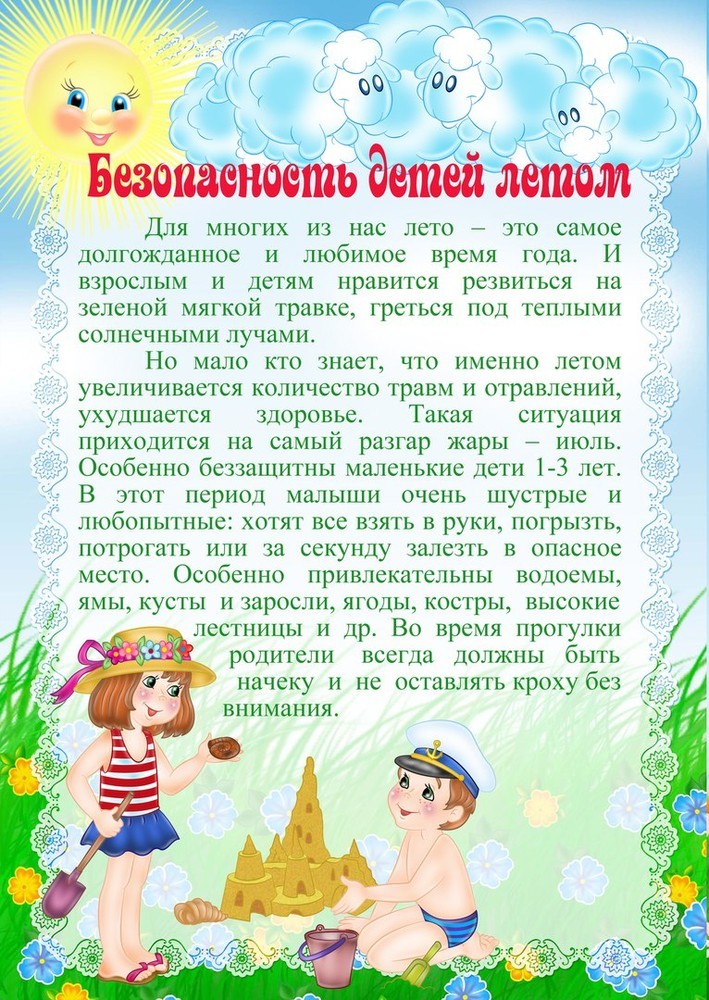 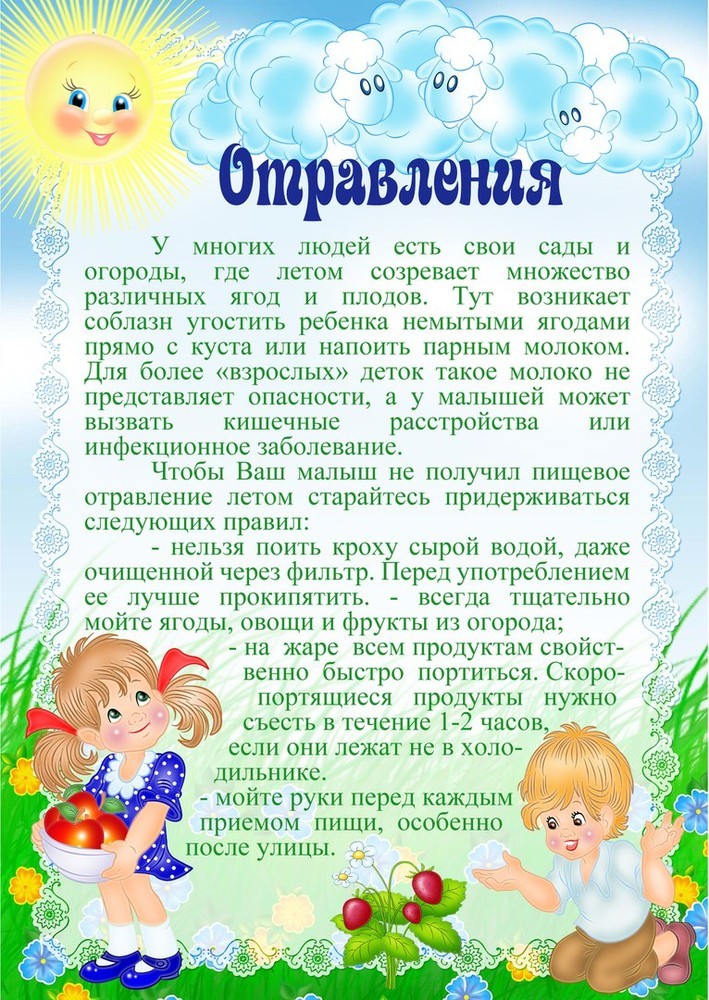 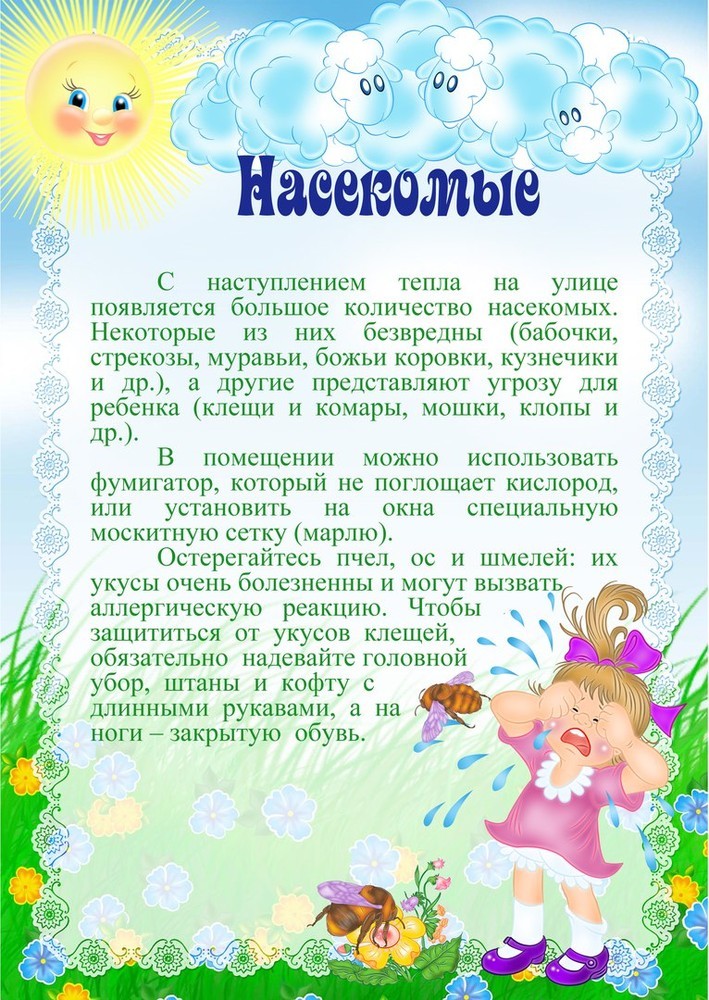 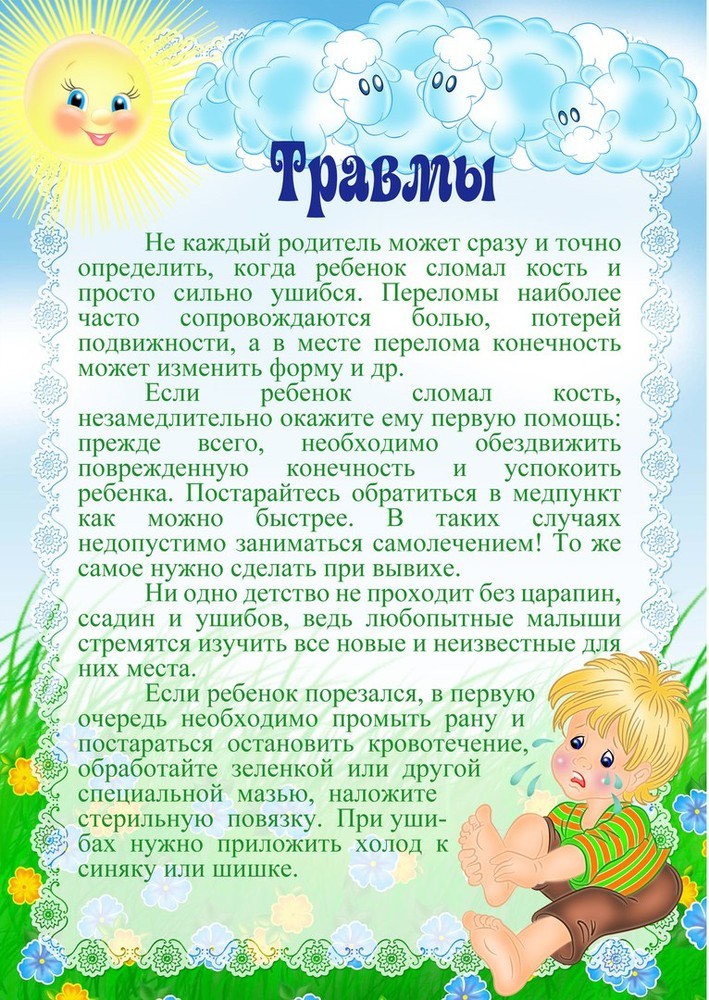 